DODATEK Č. 7 
KE SMLOUVĚ O DÍLO Č. 2015-00385 
(dále jen „Dodatek“)uzavřený níže uvedeného dne, měsíce a rokuve smyslu ust. § 2586 a násl. zákona č. 89/2012 Sb., občanský zákoník, 
ve znění pozdějších předpisůOBJEDNATEL:	město Strakonice se sídlem:				 Strakonice, Velké náměstí 2   identifikační číslo:	00251810zastoupené:	starostou Mgr. Břetislavem Hrdličkoubankovní spojení:	ČSOB, a. s., pobočka Strakoniceč. účtu:	182050112/0300
(dále jen Objednatel)aZHOTOVITEL:	Regionální vydavatelství, s. r. o.  se sídlem:				 K Žižkovu 282/9, 190 00 Praha 9   identifikační číslo:	27846717zastoupený:	jednatelem Janem Ondrušembankovní spojení:	UniCredit Bank Czech Republic and Slovakia, a. s. č. účtu:	2109898204/2700zápis do OR:	Městský soud v Praze, oddíl C, vložka 323109(dále jen Zhotovitel)v tomto znění:Úvodní ustanoveníSmluvní strany uzavřely dne 25. 9. 2015 Smlouvu o dílo č. 2015-00385, (dále jen „Smlouva“), kde předmětem Smlouvy je úprava komplexního zajištění tisku a předtiskové přípravy městského periodika s názvem Zpravodaj města Strakonice a zajištění inzerce Zhotovitelem, konkrétní předmět je uveden v čl. I. Smlouvy. Předmět DodatkuNa základě dohody smluvních stran se čl. I. odst. 5 Smlouvy nahrazuje novým zněním, a to takto:
Předmětem díla je také jazyková korektura textů poskytnutých Objednatelem za celkovou cenu 
100 Kč/1 graficky zpracovaná strana příslušného vydání, bez DPH.     Smluvní strany se dohodly, že celková smluvní cena díla uvedená v čl. II Smlouvy se navyšuje o částku 1 200 Kč bez DPH měsíčně, slovy: jeden tisíc dvěstě korun českých, tedy celková cena díla za měsíc je 25 700 Kč bez DPH, slovy: dvacet pět tisíc sedm set korun českých, a to počínaje vydáním červenec 2023. Ostatní ujednání Smlouvy o dílo ve znění Dodatků č. 1 - 6 nedotčená tímto Dodatkem se nemění 
a zůstávají v platnosti. Závěrečná ustanoveníSmluvní strany berou na vědomí, že tento Dodatek podléhá povinnosti uveřejnění v registru smluv dle zákona č. 340/2015 Sb., o registru smluv, v platném znění. Povinnost uveřejnit tento Dodatek v registru smluv se zavazuje v zákonné lhůtě splnit Objednatel.Tento Dodatek je platný dnem podpisu tohoto Dodatku oběma smluvními stranami a účinný dnem uveřejnění v registru smluv.Smluvní strany souhlasí s tím, aby tento Dodatek byl uveden v evidenci smluv vedené městem Strakonice, která bude veřejně přístupná a bude obsahovat údaje o smluvních stranách, předmětu Dodatku, číselné označení tohoto Dodatku a datum jeho podpisu. Smluvní strany prohlašují, že skutečnosti uvedené v tomto Dodatku nepovažují za své obchodní tajemství ve smyslu ustanovení § 504 občanského zákoníku a udělují svolení k jejich užití a zveřejnění bez stanovení jakýchkoliv dalších podmínek.Uzavření tohoto Dodatku bylo schváleno Radou města Strakonice dne 17. 5. 2023 pod č. usnesení 844/2023.Tento Dodatek je vyhotoven ve dvou stejnopisech, z nichž Objednatel obdrží jedno vyhotovení a Zhotovitel jedno vyhotovení.Každá ze smluvních stran prohlašuje, že tento Dodatek uzavírá svobodně a vážně, že považuje obsah tohoto Dodatku za určitý a srozumitelný a že jsou jí známy všechny skutečnosti, jež jsou pro uzavření tohoto Dodatku rozhodující.Za Objednatele: 					Za Zhotovitele:Ve Strakonicích dne ……………………. 			V……………………..dne ……….....................Město Strakonice 					Regionální vydavatelství, s. r. o.  Mgr. Břetislav Hrdlička					Jan Ondrušstarosta města						jednatel společnosti 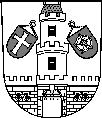 